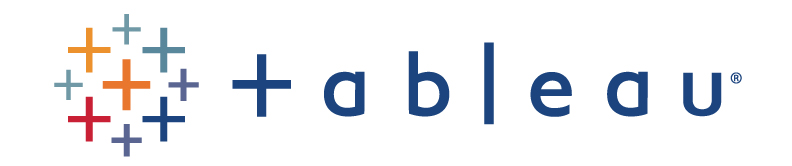 Tableau InstructionHave students should register on the HUB of Analytics Education to access the cases.Students sign up for Tableau (free for students) via the Tableau website. Student link for Tableau access click hereInstructor link for Tableau access click hereInstructors download the data files in .csv format and upload the data to Blackboard or similar teaching platform. Please note: the data will soon be hosted on Netsuite.com and the HUB of Analytics Education.Students download the data from your Blackboard siteStudents open TableauLocated in the HUB of Analytics YouTube channel are tutorial videos to help students get started with Tableau and the HUB of Analytics Education datasets.